Музыкальное развитие ребёнка            Есть мнение, что в жизни детей слишком мало разноплановой музыки. А между тем, самые обыденные будничные дела, такие как прием пищи, игра, уборка комнаты, отдых, сон, водные процедуры, зарядка — можно сопровождать музыкальными произведениями различных стилей и жанров.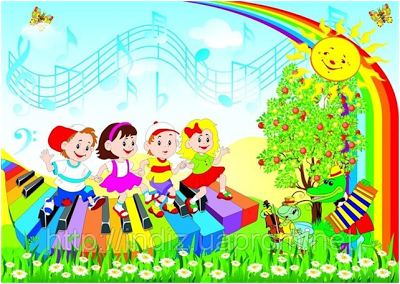 Какую музыку слушать детям ?                Все дети любят веселые, быстрые ритмы. Это соответствует их обычному внутреннему состоянию — «встроенному моторчику». Однако не уходите и от грустных, минорных тем, от лирических мотивов. Ребенок должен прочувствовать, что любое (талантливое!) музыкальное произведение — это живой организм, который дышит своим настроением. Многие специалисты рекомендуют воспитывать детей, начиная с внутриутробного развития, на классической музыке (Моцарт, Вивальди, Бетховен, Чайковский, Бах, Шопен). Большинство детей также любят слушать народные и детские песни. Предлагайте ребенку богатое и разнообразное музыкальное меню.❀ Не делайте музыку постоянным фоном жизни, то есть нежелательно, чтобы весь день в доме играла музыка (радио, телевизор, музыкальные диски). Перенасыщенность приведет к тому, что дети перестанут обращать внимание на музыку. А с другой стороны, минуты тишины им необходимы, поскольку их нервная система в этом возрасте неустойчива и подвижна,они быстро утомляются от шума.❀ Низкие частоты и слишком громкая музыка могут вызывать у детей чувство страха и тревоги. Высокие частоты им больше по душе.❀ В последнее время все чаще говорят о вреде наушников: их частое применение ведет к ухудшению слуха. Не разрешайте ребенку пользоваться наушниками в течение продолжительного времени.Примерный  перечень  музыкальных произведений  для слушания дома.Подготовлено по материалам журнала"Справочник музыкального руководителя"Благиной Аллой Петровной.